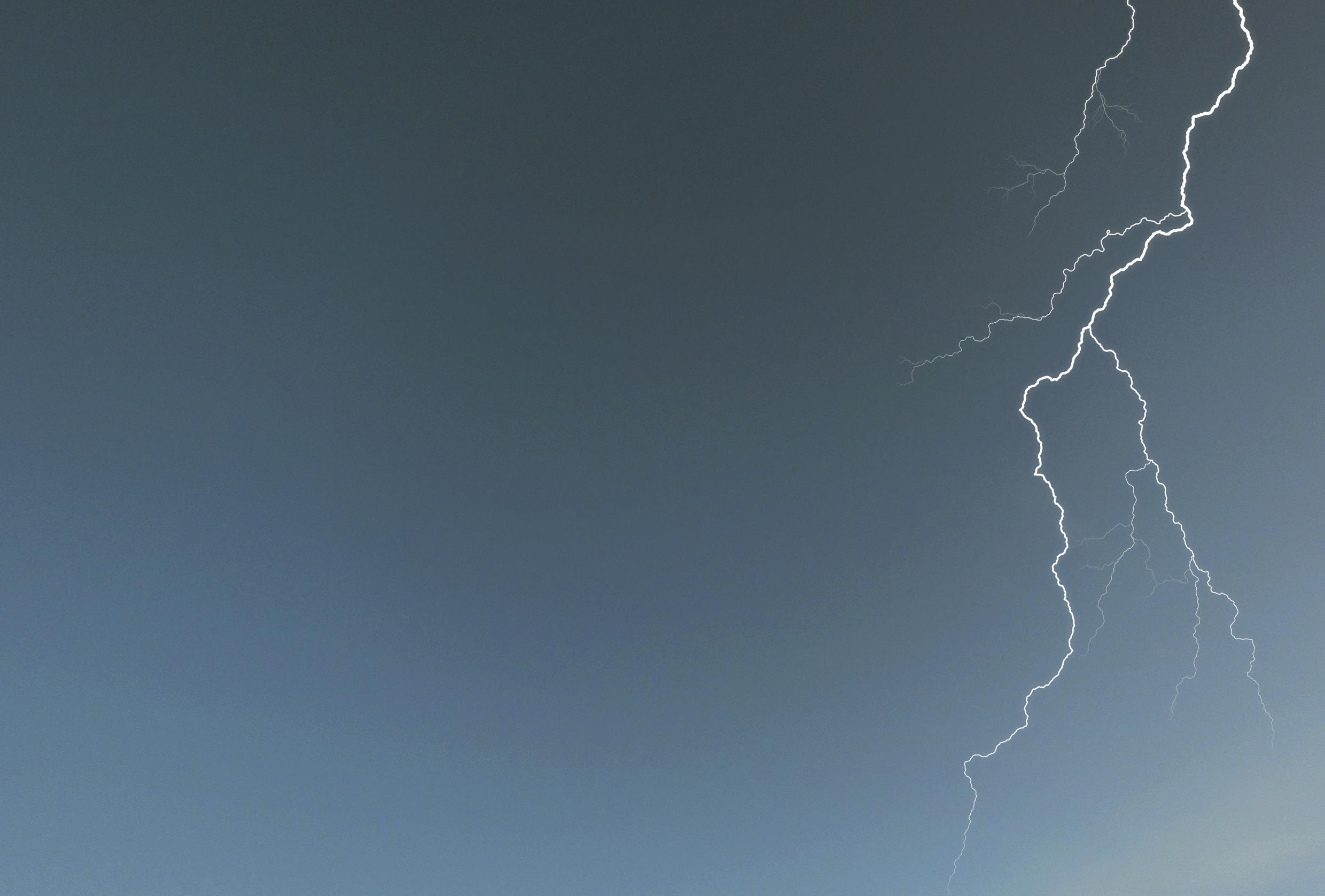 Trollhättan, 2016-04-21Ny svensk uppfinningräddar robotgräsklipparna!Just i denna stund när du läser detta pågår det ca 1800 åskväder runt jorden, och dessa genererar ungefär 45 blixtar i sekunden. Sverige träffas av omkring hundratusen blixtnedslag varje år. Åskväder förekommer i Sverige framför allt på sommar-eftermiddagar i stora bymoln som byggts upp genom soluppvärmningen under dagen och i samband med fronter, där kall luft möter varm. Det här har vi gott om i Sverige och rejäla åskväder var det t ex. den 27 juli och 3 augusti 2014. Då registrerades 30 000 nedslag i Sverige bara under ett dygn. Och ofta åskar det just när gräset håller på att klippas av en robotgräsklippare. Alla robotgräsklippare har känslig elektronik som lätt slås ut av åsknedslag. Den nedgrävda begränsningsslingan fungerar som en stor antenn för åskan och leder strömmen direkt till laddstationen vid en urladdning. Urladdningen beöver inte ens vara nära, det kan vara kilometer bort. Om robotgräsklipparen är inne för laddning (vilket den ofta är om den känner av att det regnar) så skadas både laddstation och klippare. Det blir kostsamt att byta elektroniken och laga utrustningen om den inte helt och hållet blir värdelös och får skrotas.Thunderstop, en ny smart svensk uppfinning, monteras på begränsningsslingan och hindrar helt enkelt blixttransienterna från att nå utrustningen vid ett blixnedslag eller urladdning. Vid ett riktigt kraftig urladdning så kan även transienterna gå in i huset och förstöra annan utrustning. Det patenterade åskskyddet Thunderstop skyddar utrustningen och är en billig investering för att slippa laga eller köpa nytt. Man slipper också oron över att åskan kan drabba robot-utrustningen. Stora försäkringssummor, reparationer och extraarbete för utbyte kan alltså sparas. Thunderstop är passiv, använder inget batteri eller egen strömkälla och påverkar inte robotens styrsystem. Den är vattenskyddad IP65 och monteras lätt i anläggningen.Thunderstop passar till alla märken, Robomow, Husqvarna, Worx, Gardena, Stiga, etc.Presskontakt:ZITT InnovationTrollhättanTel: 0708-715 456support@zitt.se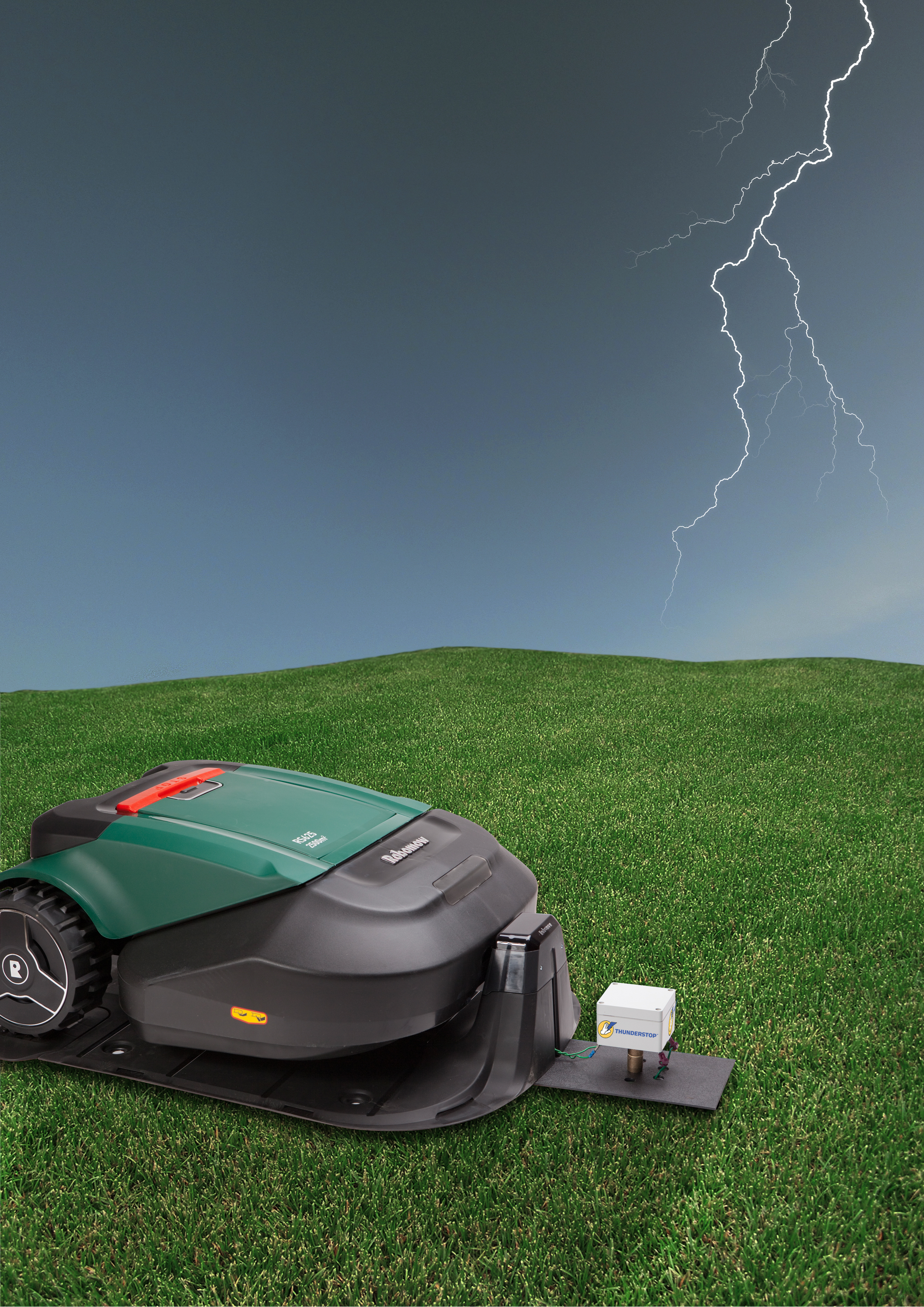 